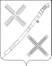 АДМИНИСТРАЦИИ КРАСНОГВАРДЕЙСКОГО СЕЛЬСКОГО ПОСЕЛЕНИЯ КАНЕВСКОГО РАЙОНА ПОСТАНОВЛЕНИЕ      17.12.2019                                                                                     № 149                                                   поселок КрасногвардеецОб  утверждении Положения о добровольной народной дружине по охране общественного  порядка на территории Красногвардейского сельского поселения Каневского районаВ соответствии с Федеральным законом от 06.10.2003 N 131-ФЗ "Об общих принципах организации местного самоуправления в РФ",федеральным законом от 02.04.2014 № 44-ФЗ «Об участии граждан в охране общественного порядка»", Уставом Красногвардейского сельского поселения, Уставом  добровольной народной дружины Красногвардейского сельского поселения, п о с т а н о в л я ю: 1. Утвердить Положение о добровольной народной дружине по охране общественного порядка на территории Красногвардейского сельского поселения Каневского района.  	2. Контроль за выполнением настоящего постановления оставляю за собой.3. Настоящее постановление вступает в силу после официального обнародования.Глава Красногвардейского сельскогопоселения Каневского района                                           Ю.В.ГриньУТВЕРЖДЕНОпостановлением главыадминистрации сельского поселения Каневского района17.12.2019 № 149ПОЛОЖЕНИЕО ДОБРОВОЛЬНОЙНАРОДНОЙ  ДРУЖИНЕ ПО ОХРАНЕОБЩЕСТВЕННОГО ПОРЯДКА НА ТЕРРИТОРИИКРАСНОГВАРДЕЙСКОГО СЕЛЬСКОГО ПОСЕЛЕНИЯ КАНЕВСКОГО РАЙОНА1.Общие положения1.1.Настоящее Положение принято в целях укрепления охраны общественного порядка на территории Красногвардейского сельского поселения Каневского района (далее - Положение)  с учетом положений Федерального закона от 02.04.2014 № 44-ФЗ «Об участии граждан в охране общественного порядка», в соответствии с  Уставом Красногвардейского сельского поселения Каневского района.1.2.Положение определяет структуру, порядок формирования и деятельности народной дружины (далее- ДНД), ее руководства.1.3.Работа ДНД строится  на строгом соблюдении законности и основывается на Конституции Российской Федерации, Федеральных законах и законодательстве Краснодарского края, муниципальных правовых актах, указаниях правоохранительных органов и настоящем Положении, Уставом добровольной народной дружины Красногвардейского сельского поселения.2.Цели, задачи и формы деятельности ДНД	2.1Основными задачами ДНД Красногвардейского сельского поселения Каневского района является:а) содействие органам местного самоуправления и правоохранительным органам в их деятельности по обеспечению общественного порядка и общественной безопасности, предупреждению и пресечению правонарушений;б) участие в мероприятиях по обеспечению безопасности населения и охране общественного порядка при возникновении стихийных бедствий, катастроф, аварий, эпидемий, иных чрезвычайных ситуаций и ликвидации их последствий;в) распространение правовых знаний и профилактическая работа среди населения.2.2.Выполняя возложенные на нее задачи, ДНД:а)участвует совместно с сотрудниками органов внутренних дел в охране общественного порядка, оказывает содействие правоохранительным органам в предупреждении и пресечении правонарушений;б)участвует  в проведении профилактической работы с лицами,  склонными к совершению правонарушений, состоящими на профилактических учетах в органах внутренних дел;в)принимает участие в работе по предупреждению и пресечению детской безнадзорности и беспризорности, правонарушений среди  несовершеннолетних, в индивидуальной профилактической работе с родителями или законными представителями несовершеннолетних, допускающих  правонарушения;г)оказание помощи муниципальным и правоохранительным органам в обеспечении безопасности населения и охране общественного порядка при  возникновении стихийных бедствий, эпидемий, аварий, техногенных катастроф и иных чрезвычайных ситуаций.2.3Основными формами деятельности ДНД являются:а)совместное патрулирование народных дружинников с сотрудниками органов внутренних дел на улицах и других общественных местах;б)дежурство народных дружинников при дежурных частях ОВД, на стационарных постах патрульно- постовой службы полиции, на общественных пунктах охраны порядка;в) дежурство народных дружинников для оказания содействия органам внутренних дел  в  обеспечении общественного порядка и  безопасности граждан при проведении массовых общественно- политических, спортивных и культурно- зрелищных мероприятий;г)участие в работе подразделений органов внутренних дел по делам  несовершеннолетних и соответствующих комиссий органов местного самоуправления по выявлению семей и несовершеннолетних, находящихся в  социально- опасном положении; индивидуальная профилактическая работа с подростками, склонными к совершению противоправных действий;д)использование средств массовой информации в целях пропаганды правовых знаний. Профилактики правонарушений, формирования у населения уважительного отношения к закону.3.Добровольная народная дружина, структура и порядок ее формирования	3.1 Народная дружина - основанное на членстве общественное объединение, участвующее в охране общественного порядка во взаимодействии с органами внутренних дел (полицией) и иными правоохранительными органами, органами государственной власти и органами местного самоуправления;3.2.Руководство дружиной осуществляет командир дружины, назначенный постановлением администрации поселения по согласованию с территориальным органом внутренних дел.3.3.Командир дружины:а)организует непосредственную деятельность дружины, проводит набор членов в ДНД;б)осуществляет контроль за работой членов ДНД во время  дежурства;в)обеспечивает взаимодействие и готовит предложения руководителю территориального органа внутренних дел (участковому уполномоченному полиции) об использовании членов ДНД в мероприятиях по охране  общественного порядка;г)проводит работу по сплочению и укреплению дружины,  повышению внутренней дисциплины и эффективности  ее  деятельности;д)организует изучение членами ДНД основ законодательства Российской Федерации, занятий по физической подготовке, обучение  их формам и  методам борьбы с правонарушителями, способам оказания первой медицинской помощи;ж)ходатайствует перед руководством территориального  органа внутренних дел, главой (поселения, руководством предприятия) о поощрении наиболее отличившихся членов ДНД;з)ведет табельный учет выходов дружинников на охрану  общественного порядка;4.Условия и порядок приема граждан в дружину и исключение из нее	4.1.Прием в дружину производится на добровольной основе в индивидуальном  порядке на основании личного заявления гражданина.4.2. Членами народной дружины могут быть граждане Российской Федерации, достигшие 18 лет, которые изъявили желание принять участие в работе народной дружины.В соответствии с федеральным законодательством в народные дружины не могут быть приняты граждане:- имеющие неснятую или непогашенную судимость;- в отношении которых осуществляется уголовное преследование;- ранее осужденные за умышленные преступления;- включенные в перечень организаций и физических лиц, в отношении которых имеются сведения об их причастности к экстремистской деятельности или терроризму, в соответствии с Федеральным законом от 7 августа 2001 года № 115-ФЗ «О противодействии легализации (отмыванию) доходов, полученных преступным путем, и финансированию терроризма»;- в отношении которых вступившим в законную силу решением суда установлено, что в их действиях содержатся признаки экстремистской деятельности;- страдающие психическими расстройствами, больные наркоманией или алкоголизмом;- признанные недееспособными или ограниченно дееспособными по решению суда, вступившему в законную силу;- подвергнутые неоднократно в течение года, предшествовавшего дню принятия в народную дружину, в судебном порядке административному наказанию за совершенные административные правонарушения;- имеющие гражданство (подданство) иностранного государства.Народный дружинник может быть исключен из народной дружины в следующих случаях:- на основании личного заявления народного дружинника - на основании решения общего собрания народной дружины при наступлении обстоятельств, при которых граждане не могут быть приняты в народные дружины;- при совершении народным дружинником, участвующим в охране общественного порядка, противоправных действий либо бездействии, повлекших нарушение прав и свобод граждан, общественных объединений, религиозных и иных организаций;- в связи с неоднократным невыполнением народным дружинником требований устава народной дружины либо фактическим самоустранением от участия в её деятельности;- в связи с прекращением гражданства Российской Федерации.В члены ДНД принимаются граждане, достигшие возраста 18 лет, способные по своим моральным и деловым качествам, уровню подготовки и  состоянию здоровья выполнять задачи по охране общественного порядка.4.3.Членом ДНД не может быть гражданин:4.3.1.имеющий или имевший судимость;4.3.2.признанный решением суда недееспособным или ограниченного дееспособным;4.3.3.состоящий на учете в учреждениях здравоохранения в связи с  психическим заболеванием, заболеванием алкоголизмом, наркоманией, токсикоманией;4.3.4.привлекавшийся к административной ответственности за  совершение административного правонарушения против прядка управления и (или) административных правонарушений, посягающих на общественный  порядок и общественную безопасность и (или) на здоровье населения, в течении одного года со дня окончания исполнения постановления о назначении административного наказания;4.4.С лицом, подавшим заявление о принятии в дружину, командир дружины проводит собеседование, на котором знакомит его с настоящим Положением, разъясняет правовые основы деятельности ДНД, права и  обязанности члена ДНД.4.5.Решение о приеме в дружину принимается командиром дружины на основании результатов собеседования и представленных документов.4.6.в случае приема в дружину на члена ДНД оформляется удостоверение установленного образца.4.7.Членство в ДНД прекращается в следующих случаях:4.7.1.при наступлении любого обстоятельства, предусмотренных  пунктами 5.3.1-5.3.4. настоящего Положения;4.7.2.на основании личного заявления о выходе из числа членов ДНД;4.7.3.в случае систематического невыполнения обязанностей;4.7.4.в случае привлечения к ответственности за совершение административного правонарушения против прядка управления и (или) административного правонарушения, посягающего на общественный  порядок и общественную безопасность и (или) на здоровье населения.5.Права и обязанности члена ДНД5.1.Член ДНД, участвуя в мероприятиях по обеспечению  правопорядка и общественной безопасности, имеет право:5.1.1.требовать от граждан и должностных лиц соблюдения общественного порядка, прекращения совершения правонарушений;5.1.2.оказывать сотрудникам правоохранительных органов содействие в задержании и доставлении в органы внутренних дел, общественные пункты охраны порядка лиц, совершивших правонарушения либо  подозреваемых в совершении преступлений;5.1.3.участвовать по решению руководителя территориального органа внутренних дел в оцеплении (блокировании) участков местности, осуществлении пропускного режима при действиях по охране общественного порядка в условиях чрезвычайных ситуаций, ликвидации последствий стихийных бедствий, аварий и катастроф, при проведении карантинных мероприятий,  проведении спортивных культурных и иных массовых мероприятий;5.1.4.обеспечивать совместно с сотрудниками правоохранительных органов охрану мест происшествий;5.2.Член ДНД обязан:5.2.1.знать и соблюдать положения Конституции Российской Федерации, законов и иных нормативных правовых актов Российской Федерации и Краснодарского края в области охраны общественного порядка;5.2.2.знать права и обязанности дружинника, повышать уровень своей специальной и физической подготовки, овладевать формами и методами борьбы с правонарушителями;5.2.3.активно участвовать в охране общественного порядка, проявлять инициативу в профилактической работе и борьбе с правонарушителями;5.2.4.добросовестно выполнять законные требования командира дружины, заместителя командира дружины, сотрудников органов внутренних дел, других органов, уполномоченных осуществлять охрану общественного  порядка при проведении совместных мероприятий по охране общественного порядка;5.2.5.проявлять вежливость, внимательность и предупредительность в  обращении с гражданами, не допускать необоснованного ограничения прав и свобод человека и гражданина, не совершать действий, имеющих целью  унижения чести и достоинства человека и гражданина;5.2.6.в случае обращения  граждан с сообщениями о событиях или фактах, угрожающих безопасности граждан, правопорядку и общественной безопасности, либо в случае непосредственного обнаружения указанных событий или фактов, сообщать об этот в ближайший орган внутренних дел и принимать меры совместно с сотрудником правоохранительных органов по  спасению людей, пресечению преступления или административного  правонарушения, охране места происшествия;5.2.7.принять меры по оказанию помощи, в том числе первой доврачебной помощи гражданам, пострадавшим от преступлений, административных правонарушений или в  несчастных случаев, а также находящимся в беспомощном или ином состоянии, опасном для жизни и здоровья;5.2.8.не разглашать оперативную и иную конфиденциальную информацию, ставшую ему известной в связи с осуществлением деятельности по охране общественного порядка, а также сведений, относящихся к частной жизни, личной и семейной тайне граждан, если иное не установлено законодательством;5.2.9.соблюдать установленную в народной дружине дисциплину,  выполнять распоряжения и указания руководителей народной дружины, а при нахождении на дежурстве- старшего наряда дружинников;5.2.10.иметь при себе и предъявлять по требованию граждан или должностных лиц удостоверение установленного образца.5.3.Народные дружины выполняют возложенные на них обязанности в свободное от основной работы время на безвозмездной основе.6.Гарантии правовой и социальной защиты народных дружинников и членов их семей6.1.Народный дружинник при исполнении возложенных на него обязанностей по охране общественного порядка находится под защитой государства. Его законные требования о прекращении правонарушений обязательны для исполнения всеми гражданами.6.2.Никто не вправе вмешиваться в законные действия народного дружинника, кроме лиц, уполномоченных на это законом.6.3.Воспрепятствование законной деятельности народного дружинника, неисполнение его законных требований, а равно насилие в отношении дружинника или угроза его применения, посягательство на его жизнь, здоровье, честь и достоинство в связи с исполнением им  обязанностей по охране общественного порядка влечет ответственность в соответствии с законодательством Российской Федерации.        6.4. Меры социальной защиты членов семей дружинников определены ст.12 закона Краснодарского края от 28.06.2007 N 1267-КЗ "Об участии граждан в охране общественного порядка в Краснодарском крае".7.Поощрения дружинников, активно участвующих в охране общественного порядка7.1.За активное участие в охране общественного порядка дружинники могут поощряться путем:а)объявления благодарности;б)вручения благодарственного письма;в)награждение Почетной грамотой;г)награждение ценным подарком;д)выдача денежной премииПоощрение дружинника осуществляется администрацией поселения, либо начальником  территориального органа внутренних дел по мотивированному ходатайству командира ДНД.7.2.За особые заслуги при выполнении общественного долга и  проявленные при этом мужество и героизм дружинники могут  представляться к государственным наградам Российской Федерации и наградам края в соответствии с нормативными правовыми актами Российской Федерации и Краснодарского  края.7.3.Дополнительные меры поощрения дружинников могут устанавливаться локальными нормативными актами предприятий, учреждений и организаций, в которых созданы дружины.